О внесении изменений в План деятельности Енисейского управления Федеральной службы по надзору в сфере связи, информационных технологий и массовых коммуникаций на 2020 годВ связи со сложившейся неблагоприятной эпидемиологической ситуацией в Российской Федерации, вызванной распространением вируса COVID-19,   приказываю:Перенести на неопределенный срок проведение мероприятия «Семинар с представителями операторов почтовой связи на тему: «Порядок оказания услуг почтовой связи в соответствии с требованиями правил оказания услуг почтовой связи, утвержденных приказом Минкомсвязи РФ от 31.07.2014 №234. Основные требования, предъявляемые действующим законодательством к обработке персональных данных»», запланированного на апрель 2020 в соответствии с пп. 3 п. 4 раздела II Плана деятельности Енисейского управления Федеральной службы по надзору в сфере связи, информационных технологий и массовых коммуникаций на 2020 год, утвержденного приказом руководителя Енисейского управления Федеральной службы по надзору в сфере связи, информационных технологий и массовых коммуникаций от 18.11.2019 №446 (далее - План деятельности).Отделу организационной, правовой работы и кадров в течение 3-х дней внести необходимые изменения в соответствующие разделы Плана деятельности, размещенного на Интернет-странице Управления официального сайта Роскомнадзора в сети Интернет: 24.rkn.gov.ru.Контроль за исполнением настоящего Приказа оставляю за собой.Руководитель Управления	      Н.А. Бурдюкова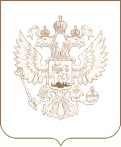 РОСКОМНАДЗОРЕНИСЕЙСКОЕ УПРАВЛЕНИЕ ФЕДЕРАЛЬНОЙ СЛУЖБЫ ПО НАДЗОРУ В СФЕРЕ СВЯЗИ, ИНФОРМАЦИОННЫХ ТЕХНОЛОГИЙ И МАССОВЫХ КОММУНИКАЦИЙПРИКАЗ_________________________                                                                                                    № _______________________Красноярск